                    Задание для М-21 по МДК.05.01.                         19.03.2020Изучить конспект со справочными данными по «Эксплуатации самоходных машин и оборудования категории С», воспользоваться интернет- ресурсом www.spectr-pdd.ru.Решить  билеты по данной теме и предоставить ответ в форме таблицы.Задания для решения (Билеты № 16-18) по категории «С»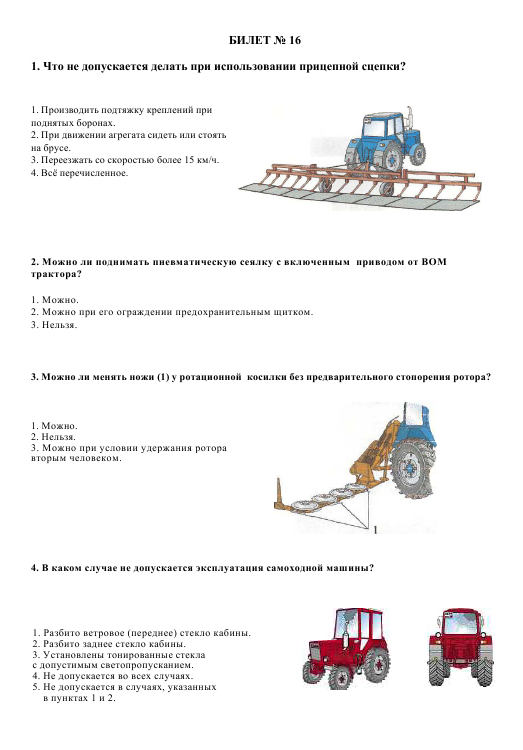 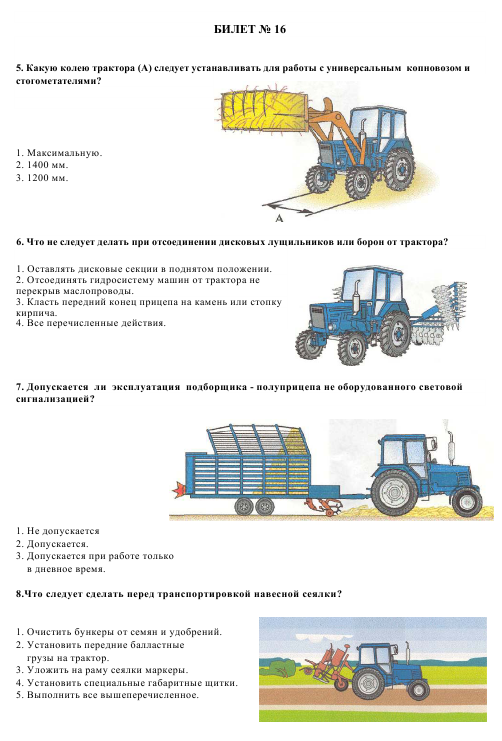 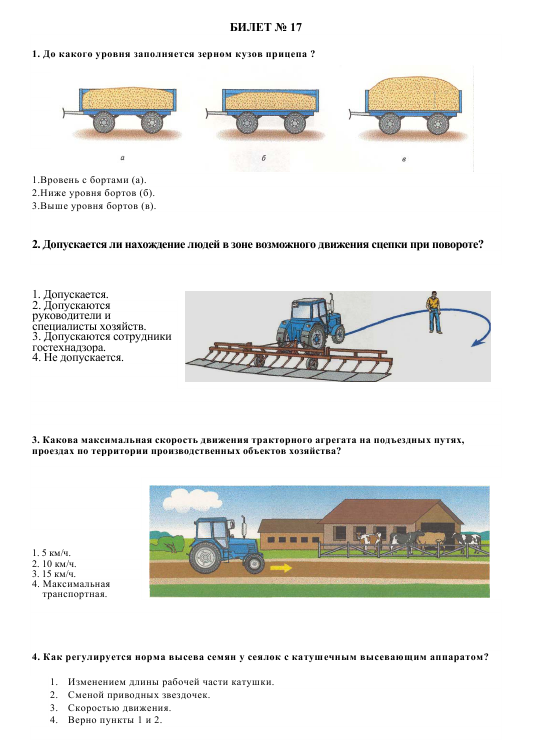 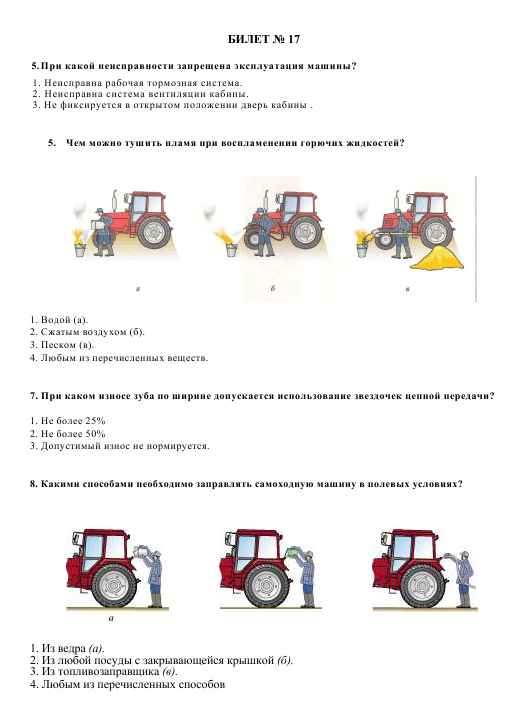 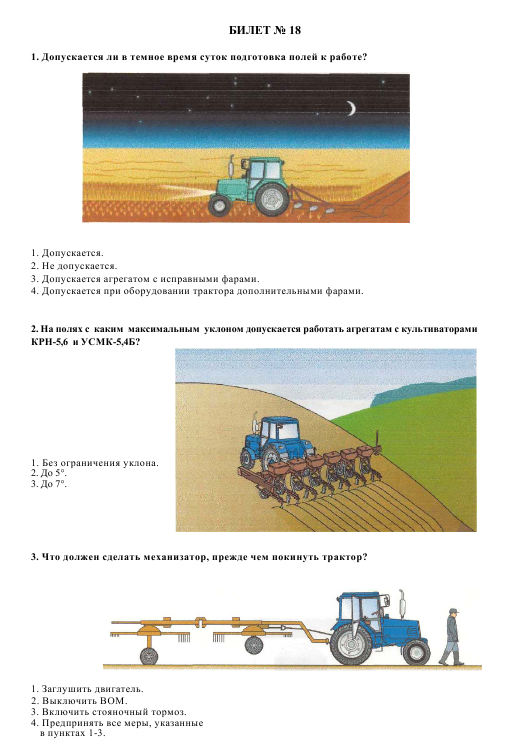 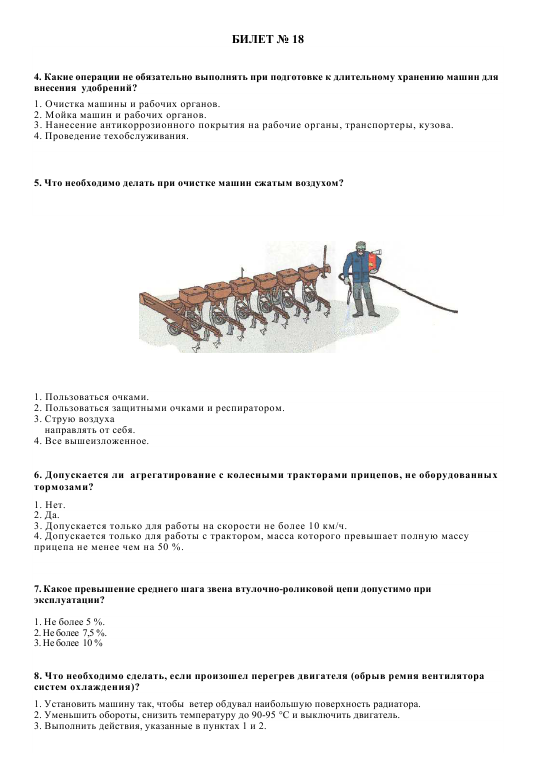 Билет12345678161718